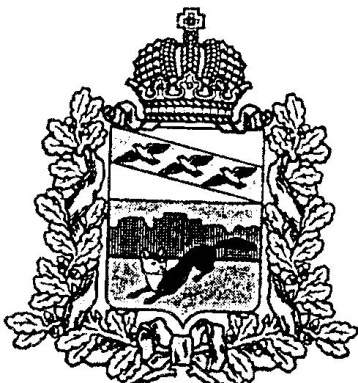 АДМИНИСТРАЦИЯ БОЛЬШЕСОЛДАТСКОГО РАЙОНА КУРСКОЙ ОБЛАСТИП О С Т А Н О В Л Е Н И Еот    29.01.2018г.     _№   __41______ 307850, Курская область, с.Большое СолдатскоеО внесении изменений  в постановление  Администрации Большесолдатского района Курской области от 26.06.2015г. № 237                 В  соответствии с пунктом 8 статьи 12 Федерального закона от 02.03.2007г. № 25- ФЗ «О муниципальной службе в Российской Федерации», Федеральным законом от 25.12.200г. №273 «О противодействии коррупции»,   законом Курской области   «О муниципальной службе в Курской области от 13.06.2007г № 60-ЗКО, постановлений Губернатора Курской области от 11.05.20012 №240-пг, от 16.05.213 № 213-пг, от 19.05.2015 № 223-пг, от 29.12.2017 №396-пг   Администрация района ПОСТАНОВЛЯЕТ:1.Приложение к постановлению от 26.06.2015г. №237 «Об утверждении Перечня должностей  муниципальной службы АдминистрацииБольшесолдатского  района Курской области, замещение, которых связано с коррупционными рисками, при назначении на которые граждане и при замещении которых муниципальные служащие обязаны представлять сведения о своих доходах, расходах, об имуществе и обязательствах имущественного характера,  а также сведения о доходах,  расходах, об имуществе и обязательствах имущественного характера супруги (супруга) и несовершеннолетних детей» изложить в новой редакции. (Приложение).            2. Постановление вступает в силу со дня его подписания.   Глава Большесолдатского районаКурской области                                                                               В.П.Зайцев                                                                                              Приложение                                                                           к постановлению Администрации                                                                                              Большесолдатского района                                                                                           Курской области                                                                          от 29.01.2018г.     _№   __41______                                        Перечень должностей  муниципальной службы Администрации Большесолдатского  района Курской области, при назначении на которые граждане и при замещении которых муниципальные служащие обязаны представлять сведения о своих доходах, расходах, об имуществе и обязательствах имущественного характера,  а также сведения о доходах,  расходах, об имуществе и обязательствах имущественного характера супруги (супруга) и несовершеннолетних детей»1.Группа высших должностейЗаместитель Главы Администрации  Заместитель  Главы Администрации, начальник управленияУправляющий делами АдминистрацииРуководитель отдела АдминистрацииНачальник управления Администрации2.Группа главных должностейЗаместитель начальника управления АдминистрацииНачальник отдела АдминистрацииНачальник отдела управления Администрации3.Группа старших должностейКонсультант Главный специалист - экспертВедущий специалист  - эксперт4.Группа младших должностейСпециалист 1 разрядаСпециалист 2 разрядаСпециалист 3 разряда